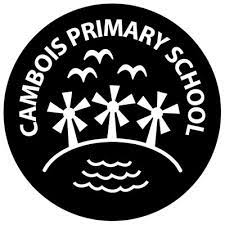 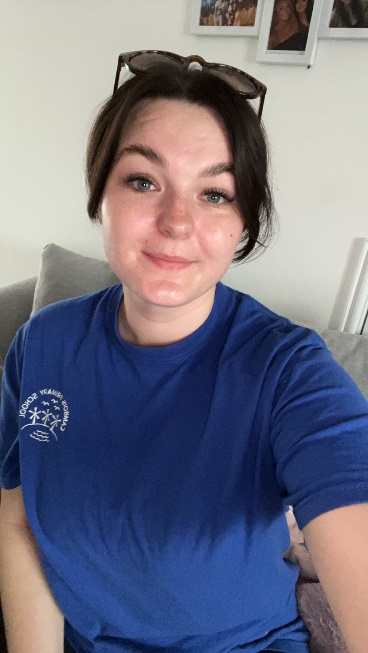 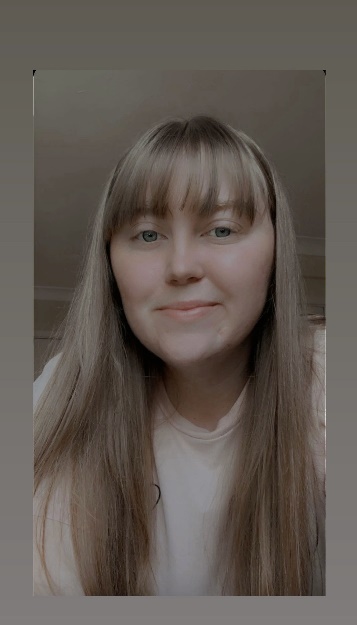 				Miss Lester-TAMiss McCloskey- Class Teacher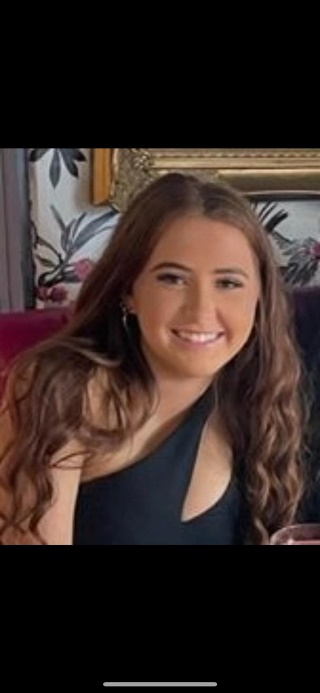 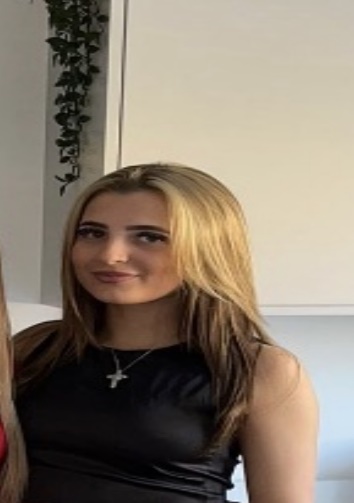 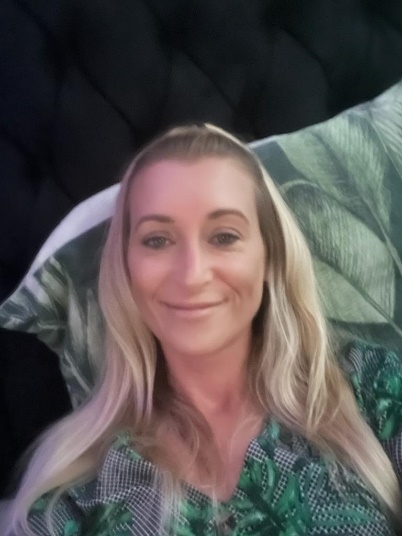 			       Miss Johnstone	Mrs Bolton-HLTA	Miss Turnbull- TA (afternoon) 